Create (Step 4)MYP Design CycleBy Calvin CakmakMy Process JournalThis is the end of my Process JournalPictures made during making the model:1: Drawing it on wood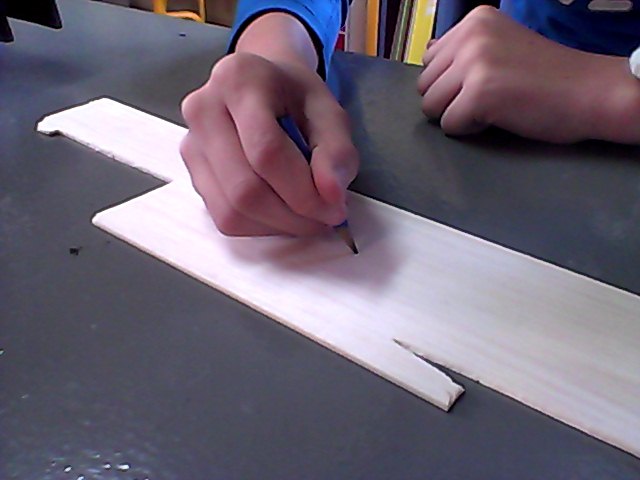 In this picture I am drawing on a piece of wood. This piece of wood is called ply wood. This drawing helps me cut this wood better, and makes it more accurate. This will be used for the front of the shelter.2: Gluing structure sticks: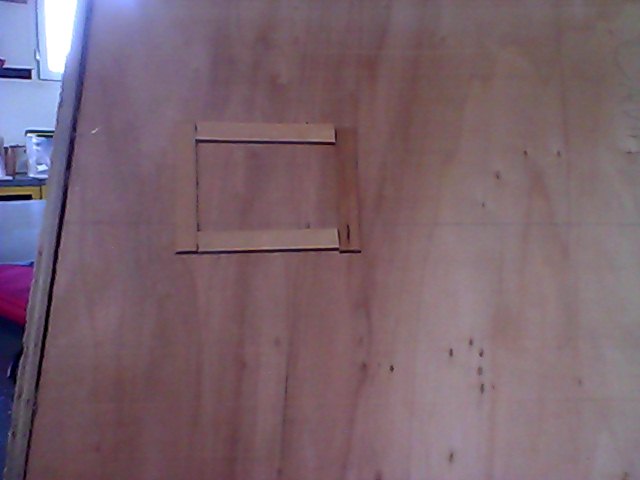 Here I have glued the structure sticks on my model. This is supposed to be a “window” while gluing this I burned my finger, unfortunately I do not have a picture of that3: Final Model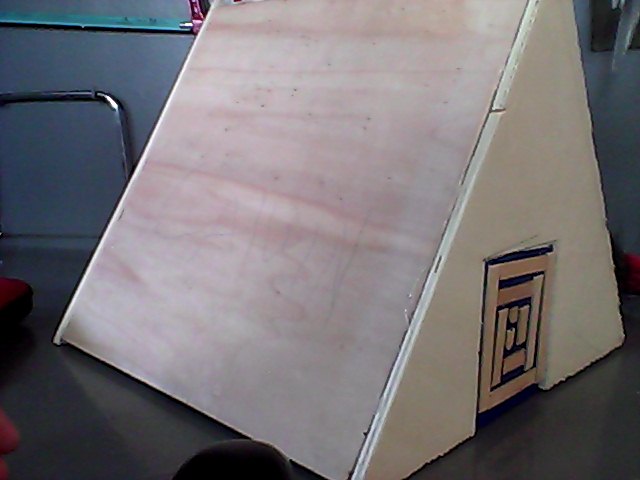 In this picture you can see that I have completed making my final model. There is a door in the middle of the shelter with structure sticks glued onto them. The changes I have mad are that this is not a pyramid but in a kind of a tent shape.Linking specification to my modelEvaluationIn this step of the MYP design cycle I have had a lot of fun. This is especially because we have been building our model after investigating, designing it, and planning it out. I have put a lot of effort in my work, model, and A4 presentation. I did not build my model really precisely but I am very proud of what I have done. I think that building my model is built really well. During building my model, I have encountered some problems. One of the biggest problems was that one rectangular shape of wood was way too big, and one was too small. I solved this problem by putting a lot of glue on top of these 2, and they fitted perfectly together. I have realized that in my plan it said needed to build something on top of the shelter. I have decided that this is unnecessarily. Another problem was that when I put glue on my model, it directly went hard, so I had to do it very fast. Other than that, my model has been built following my design and plan. In my design it does look like a pyramid, but I had to make it into a straight line. Date22nd November 2012Number of days left19 days leftWork completed and tools usedI have cut the jelutong, and I have finished making the triangular piece of wood. I have asked Mr. Brian Thorburn to cut this piece of wood with a hand saw.ProblemsThere were no problems.Am I keeping to my plan of action?Yes, I had to cut a triangular piece of wood, which was for the front of my shelterWhat I need to do nextNext, will have to cut out two other pieces of ply wood, these will be used for the walls.Date20th November 2012Number of days left17 days leftWork completed and tools usedI have completed cutting the 3 jelutongs; I have used a hack saw to do this.ProblemsI did not have enough time, because it was a short period.Am I keeping to my plan of action?Yes, I was supposed to cut 3 jelutongs and glue them together, I am on track.What I need to do nextI have to cut the last jelutong and start to cut the ply wood into a triangular shape.Date22nd November 2012Number of days left15 days leftWork completed and tools usedI have completed making the walls of my shelter. I have asked Mr. Brian Thorburn to cut this since it is really strong and hard to cut. He used a hand saw to do this.ProblemsThe main problem was that when the 2 walls were cut I have seen that they were not the same size. I had found a solution and I decided to close the whole between the two with a piece of jelutongAm I keeping to my plan of action?Yes, I had to cut out 2 rectangular pieces of wood and stick these to the front of the shelterWhat I need to do nextNext, I will have to cut out another triangular piece of wood which will be used for the back of my shelter.Date27th November 2012.Number of days left10 days left.Work completed and tools usedI have completed drawing the shape on the wood, with a pencil.ProblemsThis class was really really short, I could not do anything.Am I keeping to my plan of action?Yes, I am cutting out the last piece of triangular wood, and then I can start gluing the pieces together.What I need to do nextNext, I will have to ask Mr. Brian Thorburn if he could cut out the triangular piece of wood.Date30th November 2012.Number of days left7 days left.Work completed and tools usedI have completed cutting the triangular piece of wood, and cutting the high density foam board. Then I cut out a bit out of the triangular piece and put the high density foam board in. I used a glue gun to do thisProblemsThe biggest problem was that the hole cut through my triangular piece of wood. Was too big, but I fixed this by  putting extra glue on it.Am I keeping to my plan of action?Well, I have changed a bit of my plan. I was supposed to have 1 triangular piece of wood, and 3 rectangular pieces. But since that did not really fit I decided to cut another triangle instead of a rectangle, to make my shelter better.What I need to do nextNext, I will have to glue all the pieces together with a glue gun. I have to be careful not to touch it, or else my hand will burn.Date4h December 2012.Number of days left3 days left.Work completed and tools usedI have completed gluing the triangular piece of wood, to the rectangular piece of wood, I have used a glue gun to do thisProblemsA little problem was that I burned myself using the glue, I have to be more carefulAm I keeping to my plan of action?Yes I am, I glued the pieces together as written in my plan.What I need to do nextNext, I will have to glue the 2 rectangular pieces of wood with the triangular pieces.Date4th December 2012.Number of days left3 days left.Work completed and tools usedI have completed gluing all the pieces together, again I have used a glue gun to do this. I have also completed putting the structure stick onto my model.ProblemsNo problems occuredAm I keeping to my plan of action?Yes, I glued the pieces together as written in my plan.What I need to do nextNothing, I have completed my model, and step 4 Create